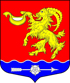 СОВЕТ ДЕПУТАТОВ МУНИЦИПАЛЬНОГО ОБРАЗОВАНИЯГОРБУНКОВСКОЕ СЕЛЬСКОЕ ПОСЕЛЕНИЕ МУНИЦИПАЛЬНОГО ОБРАЗОВАНИЯ ЛОМОНОСОВСКОГО МУНИЦИПАЛЬНОГО РАЙОНА  ЛЕНИНГРАДСКОЙ ОБЛАСТИРЕШЕНИЕот  09 ноября  2018  года                                                                                                              № 49О проекте  бюджета  муниципального  образования Горбунковское сельское  поселение на 2019 год и на плановый период 2020 и 2021 годов 	Рассмотрев проект бюджета МО Горбунковское сельское поселение на 2019 год и на плановый период 2020 и 2021  годов, представленный администрацией МО Горбунковское сельское поселение, в соответствии с Федеральным законом  РФ от 31.07.1998  № 145-ФЗ «Бюджетный кодекс РФ» (в редакции Федеральных законов), Федеральным законом от 06.10.2003 №131-ФЗ "Об общих принципах организации местного самоуправления в Российской Федерации", Уставом муниципального образования Горбунковское сельское поселение муниципального образования Ломоносовского муниципального  района Ленинградской области, совет депутатов муниципального образования Горбунковское сельское поселение решил: 	1. Принять проект бюджета МО Горбунковское сельское поселение на 2019 год и на плановый период 2020 и 2021  годов, согласно Приложению, в первом чтении.	2. Утвердить основные характеристики бюджета муниципального образования Горбунковское сельское поселение на 2019 год:	прогнозируемый общий объем доходов бюджета муниципального образования Горбунковское сельское поселение в сумме 74226,3 тысячи рублей,	общий объем расходов бюджета муниципального образования Горбунковское сельское поселение в сумме 80460,7 тысячи рублей,	прогнозируемый дефицит бюджета муниципального образования Горбунковское сельское поселение в сумме  6234,4 тысячи рублей.	3. Утвердить основные характеристики бюджета муниципального образования Горбунковское сельское поселение на 2020 год и на 2021 год:прогнозируемый общий объем доходов бюджета муниципального образования Горбунковское сельское поселение на 2020год в сумме 95959,5 тысячи рублей и на 2021 год в сумме 78704,9 тысячи рублей;общий объем расходов бюджета муниципального образования Горбунковское сельское поселение на 2020 год в сумме 95959,5 тысячи рублей, в том числе условно утвержденные расходы в сумме 1803,8 тысячи рублей, и на 2021год в сумме  78704,9 тысячи рублей, в том числе условно утвержденные расходы в сумме 3672,3 тысячи рублей;	прогнозируемый дефицит бюджета муниципального образования Горбунковское сельское поселение на 2020 год в сумме 0 рублей, и на 2021 год дефицит в сумме 0 рублей.	4. Настоящее решение вступает в силу со дня его официального опубликования (обнародования) в газете "Балтийский луч" и подлежит размещению на официальном сайте муниципального образования Горбунковское сельское поселение по электронному адресу: www.gorbunki-lmr.ru.Глава  муниципального образованияГорбунковское сельское поселение                                                                            Ю.А. НецветаевПРОЕКТСОВЕТ ДЕПУТАТОВ МУНИЦИПАЛЬНОГО ОБРАЗОВАНИЯГОРБУНКОВСКОЕ СЕЛЬСКОЕ ПОСЕЛЕНИЕ МУНИЦИПАЛЬНОГО ОБРАЗОВАНИЯ ЛОМОНОСОВСКОГО МУНИЦИПАЛЬНОГО РАЙОНА  ЛЕНИНГРАДСКОЙ ОБЛАСТИРЕШЕНИЕот                     2018  года                                                                                                              №__О   бюджете  муниципального  образования Горбунковское сельское  поселение на 2019 год и на плановый период 2020 и 2021 годов            Статья 1. Основные характеристики бюджета муниципального образования Горбунковское сельское поселение муниципального образования Ломоносовского муниципального района Ленинградской области на 2019 год и на плановый период 2020 и 2021  годов.            1.Утвердить основные характеристики бюджета муниципального образования Горбунковское сельское поселение на 2019 год:            прогнозируемый общий объем доходов бюджета муниципального образования Горбунковское сельское поселение в сумме 74226,3 тысячи рублей,            общий объем расходов бюджета муниципального образования Горбунковское сельское поселение в сумме 80460,7 тысячи рублей,            прогнозируемый дефицит бюджета муниципального образования Горбунковское сельское поселение в сумме  6234,4 тысячи рублей.            2. Утвердить основные характеристики бюджета муниципального образования Горбунковское сельское поселение на 2020 год и на 2021 год:прогнозируемый общий объем доходов бюджета муниципального образования Горбунковское сельское поселение на 2020год в сумме 95959,5 тысячи рублей и на 2021 год в сумме 78704,9 тысячи рублей;общий объем расходов бюджета муниципального образования Горбунковское сельское поселение на 2020 год в сумме 95959,5 тысячи рублей, в том числе условно утвержденные расходы в сумме 1803,8 тысячи рублей, и на 2021год в сумме  78704,9 тысячи рублей, в том числе условно утвержденные расходы в сумме 3672,3 тысячи рублей;           прогнозируемый дефицит бюджета муниципального образования Горбунковское сельское поселение на 2020 год в сумме 0 рублей, и на 2021 год дефицит в сумме 0 рублей.3. Утвердить источники внутреннего финансирования дефицита бюджета муниципального образования Горбунковское сельское поселение муниципального образования Ломоносовского муниципального района Ленинградской области на 2019 год согласно приложению 1.4. Утвердить источники внутреннего финансирования дефицита бюджета муниципального образования Горбунковское сельское поселение муниципального образования Ломоносовского муниципального района Ленинградской области на плановый период  2020 и 2021 годов согласно приложению 2.           Статья 2. Доходы бюджета муниципального образования Горбунковское сельское поселение муниципального образования Ломоносовского муниципального района Ленинградской области на 2019 год и на плановый период 2020 и 2021  годов1. Утвердить в пределах общего объема доходов бюджета муниципального образования Горбунковское сельское поселение муниципального образования Ломоносовского муниципального района Ленинградской области,  утвержденного статьей 1 настоящего решения, прогнозируемые поступления доходов на 2019 год согласно приложению 3, прогнозируемые поступления доходов на плановый период 2020 и 2021 годов согласно приложению 4.2. Утвердить в пределах общего объема доходов бюджета муниципального образования Горбунковское сельское поселение муниципального образования Ломоносовского муниципального района Ленинградской области, утвержденного статьей 1 настоящего решения, безвозмездные поступления на 2019 год согласно приложению 5, безвозмездные поступления на плановый период 2020 и 2021 годов согласно приложению 6.3. Утвердить в соответствии пунктом 2 статьи 184¹ Бюджетного кодекса РФ нормативы  распределения доходов, поступающих в бюджет муниципального образования Горбунковское сельское поселение муниципального образования Ломоносовского муниципального района Ленинградской области в 2019 году и плановом периоде 2020 и 2021 годов согласно приложению 7.Статья 3. Главные администраторы доходов бюджета муниципального образования Горбунковское сельское поселение муниципального образования Ломоносовского муниципального района Ленинградской области, главные администраторы источников внутреннего финансирования дефицита бюджета муниципального образования Горбунковское сельское поселение муниципального образования Ломоносовского муниципального района Ленинградской области, главные распорядители средств бюджета муниципального образования Горбунковское сельское поселение муниципального образования Ломоносовского муниципального района Ленинградской области 1. Утвердить перечень и коды главных администраторов доходов бюджета муниципального образования Горбунковское сельское поселение муниципального образования Ломоносовского муниципального района Ленинградской области согласно приложению 8.2. Утвердить перечень главных администраторов источников внутреннего финансирования дефицита бюджета муниципального образования Горбунковское сельское поселение муниципального образования Ломоносовского муниципального района Ленинградской области согласно приложению 9.3. Утвердить перечень главных распорядителей средств бюджета муниципального образования Горбунковское сельское поселение муниципального образования Ломоносовского муниципального района Ленинградской области согласно приложению 10.Статья  4.  Бюджетные ассигнования бюджета муниципального образования Горбунковское сельское поселение муниципального образования Ломоносовского муниципального района Ленинградской области на 2019 год и на плановый период 2020 и 2021 годов1. Утвердить в пределах общего объема расходов, утвержденного статьей 1 настоящего решения распределение бюджетных ассигнований по целевым статьям (муниципальным программам муниципального образования Горбунковское сельское поселение муниципального образования Ломоносовского муниципального района Ленинградской области и непрограммным направлениям деятельности), группам и подгруппам видов расходов классификации расходов бюджетов, а также  по разделам и подразделам классификации расходов бюджетов:на 2019 год согласно приложению 11,на плановый период 2020 и 2021 годов согласно приложению 12;2. Утвердить распределение бюджетных ассигнований по разделам и подразделам классификации расходов бюджета:на 2019 год согласно приложению 13,на плановый период 2020 и 2021 годов согласно приложению 14;  3. Утвердить ведомственную структуру расходов бюджета муниципального образования Горбунковское сельское поселение муниципального образования Ломоносовского муниципального района Ленинградской области:на 2019 год согласно приложению 15,на плановый период 2020 и 2021 годов согласно приложению 16.          4. Утвердить резервный фонд местной администрации муниципального образования Горбунковское сельское поселение муниципального образования Ломоносовского муниципального района Ленинградской области:           на 2019 год в сумме 400 тысяч рублей,          на 2020 год в сумме 400 тысяч рублей,          на 2021 год в сумме 400 тысяч рублей.           5. В случае   уменьшения   объема   поступлений    доходов    бюджета    муниципального       образования   Горбунковское   сельское   поселение   или   поступления   из   источников        финансирования дефицита  бюджета  в  процессе  исполнения  бюджета  по сравнению с       утвержденными настоящим  решением  финансовыми  обязательствами  муниципального       образования  Горбунковское   сельское  поселение,    в   первую   очередь   производится       финансирование расходов, связанных с выплатой заработной платы и начислений на нее,       оплатой коммунальных услуг.          6. Утвердить объем бюджетных ассигнований дорожного фонда муниципального образования Горбунковское сельское поселение муниципального образования Ломоносовского муниципального района Ленинградской области          на 2019 год в сумме 5259,7 тысяч рублей,          на 2020 год в сумме 5189,7 тысячи рублей,          на 2021 год в сумме 5289,7 тысячи рублей.           7. Установить, что в соответствии с пунктом 3 статьи 217 Бюджетного Кодекса Российской Федерации в ходе исполнения  настоящего решения Совета депутатов изменения в сводную бюджетную роспись муниципального образования Горбунковское   сельское   поселение   на 2019 год вносятся по следующим основаниям, связанным с особенностями исполнения бюджета муниципального образования Горбунковское сельское поселение, без внесения изменений в решение:    в случаях перераспределения бюджетных ассигнований между разделами, подразделами, целевыми статьями и видами расходов классификации расходов бюджетов на сумму, необходимую для выполнения условий софинансирования,  установленных для получения субсидий, предоставляемых  бюджету муниципального образования Горбунковское   сельское   поселение Ломоносовский муниципальный район Ленинградской области из бюджета Ленинградской области, в пределах объема бюджетных ассигнований, предусмотренных главному распорядителю бюджетных средств по соответствующей программе.          Статья 5. Особенности установления отдельных расходных обязательств и использования бюджетных  ассигнований по обеспечению деятельности муниципальных органов муниципального образования Горбунковское сельское поселение и бюджетных учреждений          1.  Утвердить  расходы  на   обеспечение  деятельности   совета  депутатов  муниципального                образования   Горбунковское сельское поселение           на 2019 год в сумме  123,0 тысячи рублей,           на 2020 год в сумме  123,0 тысячи рублей,           на 2021 год в сумме  123,0 тысячи рублей.           2. Утвердить расходы на обеспечение  деятельности  местной  администрации  муниципального образования Горбунковское сельское поселение             на 2019 год в сумме  20673,7 тысячи рублей,           на 2020 год в сумме  20799,9 тысячи рублей,           на 2021 год в сумме  21791,8 тысячи рублей.           3. Утвердить расходы на обеспечение деятельности муниципального бюджетного учреждения «Центр культуры, спорта и молодежной политики муниципального образования Горбунковское сельское поселение»            на 2019 год в сумме  21793,0 тысячи рублей,           на 2020 год в сумме  22596,4 тысячи рублей,           на 2021 год в сумме  23432,0 тысячи рублей.           Статья 6. Муниципальный внутренний долг бюджета муниципального образования  Горбунковское сельское поселение 	1. Утвердить Программу муниципальных заимствований муниципального образования       Горбунковское сельское поселение муниципального образования Ломоносовского муниципального района Ленинградской области                    на 2019 год согласно приложению 17,          на плановый период 2020 и 2021 годов согласно приложению 18          2. Установить верхний предел муниципального долга муниципальногообразования Горбунковское сельское поселение:         в течение 2019 года в сумме 0,0 тысяч рублей;         в течение 2020 года в сумме 0,0 тысяч рублей;         в течение 2021 года в сумме 0,0 тысяч рублей.         3. Установить верхний предел государственного внутреннего долга муниципального образования Горбунковское сельское поселение на 01 января 2019 года в сумме 0,0 тысячи рублей, на 01 января 2020 года в сумме 0,0 тысячи рублей, на 01 января 2021 года в сумме 0,0 тысячи рублей.         4. Установить объем расходов на обслуживание муниципального внутреннего долга  муниципального образования Горбунковское сельское поселение муниципального образования Ломоносовского муниципального района Ленинградской области на 2019 год в сумме 1400 тыс.руб., на 2020 год в сумме 1500 тыс.руб., на 2021 год в сумме 1500 тыс. руб.          Статья 7. Межбюджетные трансферты          1. Утвердить объем межбюджетных трансфертов бюджету муниципального района из бюджета муниципального образования Горбунковское сельское поселение муниципального образования Ломоносовского муниципального района Ленинградской области на осуществление части полномочий по решению вопросов местного значения в соответствии с заключенными соглашениями:                                                 на 2019 год согласно приложению 19,          на плановый период 2020 и 2021 годов согласно приложению 20.                   Статья 8. Бюджетные инвестиции в объекты капитального строительства собственности муниципального образования Горбунковское сельское поселение муниципального образования Ломоносовского муниципального района Ленинградской области          1. Утвердить адресную инвестиционную программу за счет средств бюджета муниципального образования Горбунковское сельское поселение муниципального образования Ломоносовского муниципального района Ленинградской области, согласно приложению 21          Статья 9.           Настоящее решение вступает в силу с 1 января 2019 года и действует по 31 декабря 2019 финансового года, подлежит официальному опубликованию (обнародованию) и размещению на официальном сайте муниципального образования Горбунковское сельское поселение  по электронному адресу: www.gorbunki-lmr.ru. Глава  муниципального образованияГорбунковское сельское поселение                                                                              Ю.А. Нецветаев                                                                       